ข้อบัญญัติองค์การบริหารส่วนจังหวัดบึงกาฬ เรื่อง การเรียกเก็บค่าธรรมเนียมบำรุงองค์การริหารส่วนจังหวัดจากผู้เข้าพักในโรงแรม พ.ศ.2555คำนิยาม“โรงแรม” หมายความว่า บรรดาสถานที่ทุกชนิดที่จัดตั้งขึ้นเพื่อรับสินจ้างสำหรับคนเดินทางหรือบุคคลที่ประสงค์จะหาที่อยู่หรือที่พักชั่วคราว“ผู้ประกอบการโรงแรม” หมายความว่า ผู้ประกอบธุรกิจโรงแรม ตามพระราชบัญญัติโรงแรม พ.ศ.2547“ผู้จัดการโรงแรม” หมายความว่า ผู้จัดการโรงแรม      ตามพระราชบัญญัติโรงแรม พ.ศ.2547“ผู้พัก” หมายความว่า คนเดินทางหรือบุคคลอื่นใดที่           ใช้บริการที่พักอาศัยในโรงแรมเพื่ออยู่หรือพักชั่วคราว“ค่าเช่าห้องพัก” หมายความว่า ค่าเช่าห้องพักที่โรงแรมเรียกเก็บจากผู้พักและให้หมายความรวมถึงทรัพย์สิน ค่าตอบแทนซึ่งอาจคำนวณเป็นเงินได้“ค่าธรรมเนียม” หมายความว่า ค่าธรรมเนียมบำรุงองค์การบริหารส่วนจังหวัดจากผู้เข้าพักในโรงแรม“องค์การบริหารส่วนจังหวัด” หมายความว่า องค์การบริหารส่วนจังหวัดบึงกาฬ ผู้ประกอบการหรือผู้จัดการโรงแรมจัดเก็บนำส่งค่าธรรมเนียมที่องค์การบริหารส่วนจังหวัดบึงกาฬ ภายในวันที่ 10 ของเดือนถัดไปแบบรายการนำส่งเงินค่าธรรมเนียมบำรุง    องค์การบริหารส่วนจังหวัด แบบ อบจ.บก. 3 แบบรายงานการเรียกเก็บค่าธรรมเนียมบำรุงองค์การบริหารส่วนจังหวัด แบบ อบจ.บก. 2แบบบัญชีผู้พักและรายละเอียดในการเรียกเก็บค่าธรรมเนียมบำรุงองค์การบริหารส่วนจังหวัด  แบบ อบจ.บก รร.6ดาวน์โหลดแบบฟอร์ม http://buengkanpao.go.th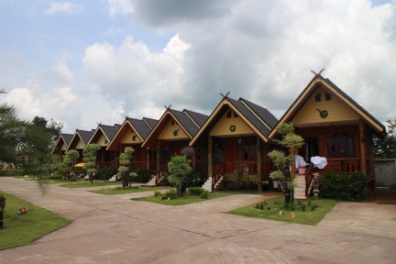 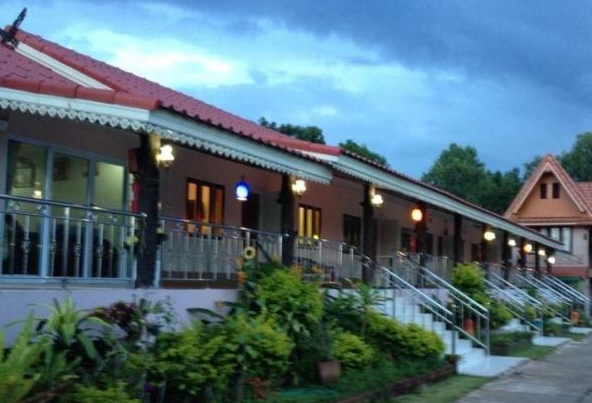 อัตราร้อยละ 1 ของค่าเช่าห้องพักโดยผู้ประกอบการและผู้จัดการโรงแรมเรียกเก็บค่าธรรมเนียมจากผู้พักแทนองค์การบริหารส่วนจังหวัดบึงกาฬออกหนังสือรับรองการเรียกเก็บภาษีค่าธรรมเนียมให้แก่ผู้พักเพื่อเป็นหลักฐานการชำระค่าธรรมเนียมให้แก่องค์การบริหารส่วนจังหวัด	2.  จัดให้มีการปิดประกาศข้อบัญญัติไว้โดยเปิดเผยให้ผู้พักทราบ      3.  จัดทำบัญชีผู้พัก และรายละเอียดค่าธรรมเนียมที่เรียกเก็บตามแบบที่นายกองค์การบริหารส่วนจังหวัดประกาศกำหนด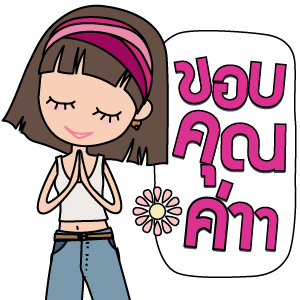 ช่องทางการยื่นแบบและการชำระภาษี1. ยื่นแบบด้วยตนเองและรับชำระเป็นเงินสดกับเจ้าหน้าที่ ณ องค์การบริหารส่วนจังหวัดบึงกาฬ2. ยื่นแบบทางไปรษณีย์และชำระผ่านธนาณัติหรือตั๋วแลกเงิน หรือเช็ค ส่งมาที่องค์การบริหารส่วนจังหวัดบึงกาฬ3. ยื่นแบบทางไปรษณีย์มาที่องค์การบริหารส่วนจังหวัด   บึงกาฬและโอนเงินเข้าบัญชี ธนาคารกรุงไทย สาขาบึงกาฬเลขที่  447-0-29255-9 (โทรแจ้งเจ้าหน้าที่หลังโอนเงิน)บทกำหนดโทษ1.) ผู้พักผู้ใดไม่เสียค่าธรรมเนียม ต้องระวางโทษจำคุกไม่เกิน 1 เดือน หรือปรับไม่เกิน 1,000 บาท หรือทั้งจำทั้งปรับ2.) ผู้ประกอบการและผู้จัดการโรงแรมไม่เรียกเก็บค่าธรรมเนียม ต้องระวางโทษและจำคุกไม่เกิน   3 เดือน หรือปรับไม่เกิน 5,000 บาท  หรือทั้งจำทั้งปรับ3.) ผู้ประกอบการและจัดการโรงแรมผู้ใดไม่นำส่งค่าธรรมเนียมต้องระวางโทษจำคุกไม่เกิน 3 เดือน หรือปรับ  ไม่เกิน 5,000 บาท หรือทั้งจำทั้งปรับ4.) ผู้ใดแจ้งข้อความอันเป็นเท็จ ให้ถ้อยคำอันเป็นเท็จ หรือนำพยานหลักฐานเท็จมาแสดงเพื่อจะไม่เสียค่าธรรมเนียมไม่เรียกเก็บค่าธรรมเนียม หรือ ไม่นำส่งค่าธรรมเนียมต้องระวางโทษจำคุกไม่เกิน 6 เดือน หรือปรับไม่เกิน 10,000 บาท หรือทั้งจำทั้งปรับE-mail:Collect_tax@buengkanpao.go.thท่านทราบหรือไม่ว่าท่านมีส่วนร่วมในการพัฒนาท้องถิ่นอย่างไร1.  โครงการก่อสร้างสาธารณูปโภคพื้นฐาน เช่น ก่อสร้างถนน ไฟฟ้า ประปา แหล่งน้ำ เป็นต้น2.  โครงการส่งเสริมสาธารณสุข3.  โครงการรักษาสิ่งแวดล้อม เช่น การขุดลอกคูคลอง4.  โครงการส่งเสริมการศึกษา การกีฬา และนันทนาการ เช่น ก่อสร้างโรงเรียน,สร้างห้องสมุดประชาชน,สร้างสนามกีฬา5.  โครงการส่งเสริมการท่องเที่ยวในจังหวัดบึงกาฬ6.  โครงการส่งเสริมคุณภาพชีวิตเด็ก, สตรี, คนชราและผู้ด้อยโอกาส7.  โครงการบำรุงรักษาศิลปวัฒนธรรมประเพณี                             ฯลฯสามารถสอบถามข้อมูลเพิ่มเติมได้ที่- ฝ่ายเร่งรัดและจัดเก็บรายได้ กองคลังองค์การบริหารส่วนจังหวัดบึงกาฬ เลขที่ 198             ม.8 ต.บึงกาฬ อ.เมืองบึงกาฬ จ.บึงกาฬ 38000 - โทร.0-4249-2754-5 ต่อ 130- ติดต่อผ่าน Application Line โดยสแกน               คิวอาร์โค๊ตด้านล่าง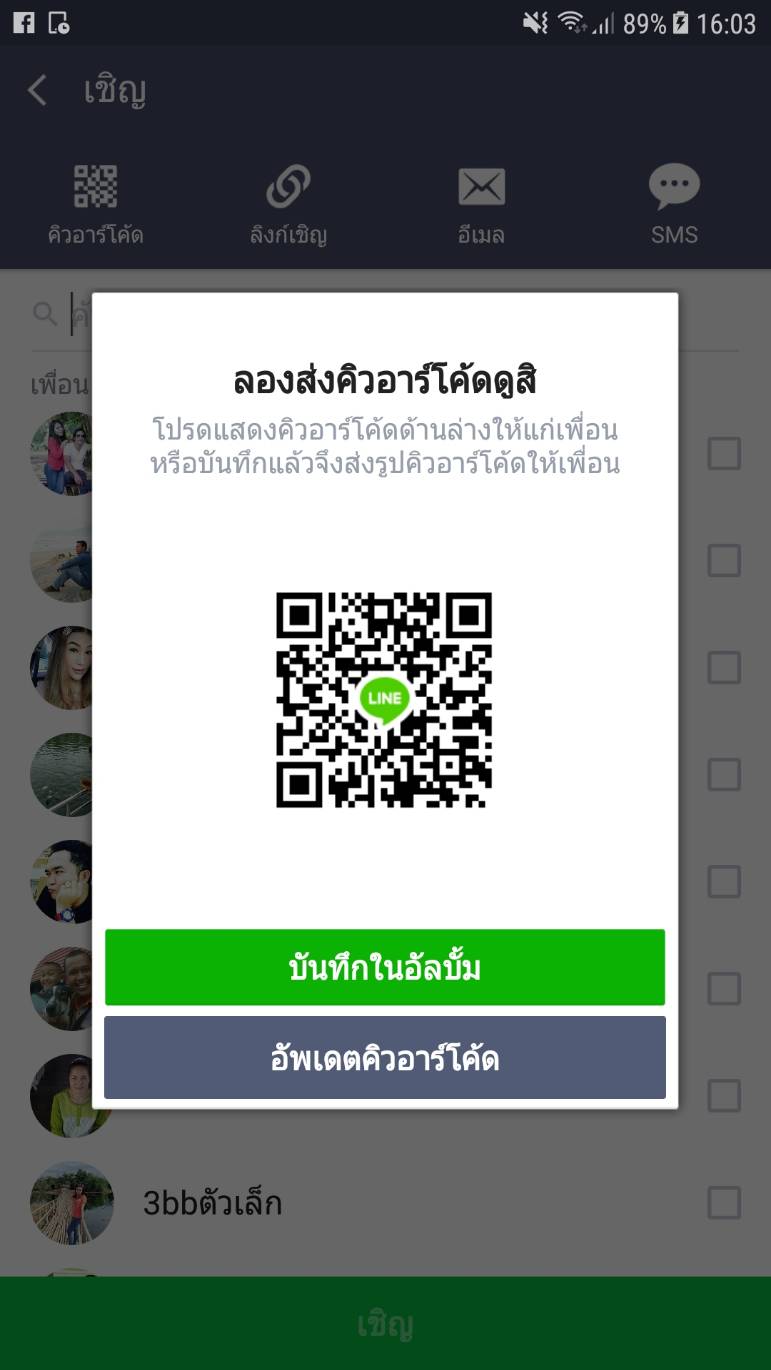 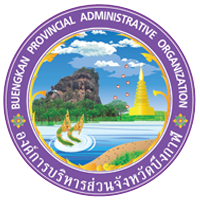 เอกสารประชาสัมพันธ์การจัดเก็บค่าธรรมเนียมบำรุงองค์การบริหารส่วนจังหวัดจากผู้เข้าพักในโรงแรม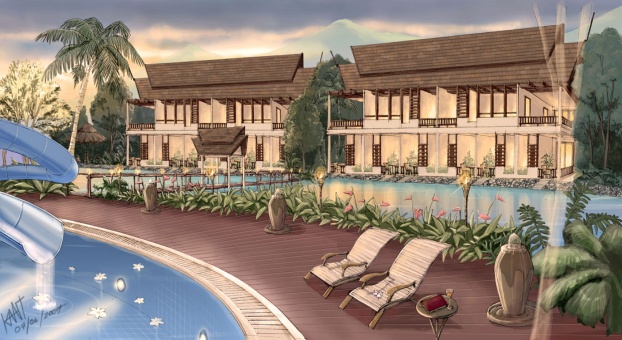 